Debreceni Egyetem Egészségügyi KarKari Hallgatói Juttatási Bizottság4400. Nyíregyháza, Sóstói út 2-4.  Terepgyakorlati ösztöndíjPályázati űrlapA Hallgató adatai (*képzés formája: állami ösztöndíjas vagy önköltséges)  belföldi tanulmányi utak, szakmai gyakorlatok költségtérítésére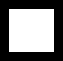 külföldi tanulmányi utak, szakmai gyakorlatok költségtérítéséreKérjük, a pályázatot olvashatóan, géppel vagy nyomtatott betűkkel kitölteni! Az olvashatatlanul kitöltött pályázatok érvénytelennek minősülnek! A pályázat rövid indoklása: 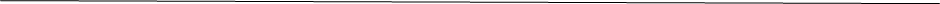 Debreceni Egyetem Egészségügyi KarKari Hallgatói Juttatási Bizottság4400 Nyíregyháza, Sóstói út 2-4. Terepgyakorlati ösztöndíjVárható költségek:Oktatói igazolás: 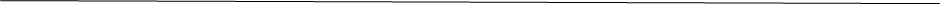 Szervezeti egység vezetője: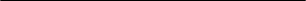 Büntetőjogi felelősségem tudatában kijelentem, hogy az általam közölt adatok a valóságnak megfelelnek.Kelt: ____________________ , 20 __ . __________________. ____ .Név:Neptun kód:Születési hely, idő:Anyja leánykori neve:Lakcím:Tartózkodási hely:Telefonszám:E-mail cím:Szak, évfolyam, képzés:Előző két félév tanulmányi átlageredménye:Utazás:                         HUFEgyéb:                                        ;                    HUFSzállás:                         HUF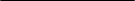 Egyéb:                                        ;                    HUF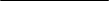 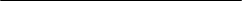 Helyi közlekedés:                       HUFEgyéb:                                        ;                    HUFÉtkezés:                       HUFEgyéb:                                        ;                    HUFMindösszesen:                       HUFMindösszesen:                       HUF